Year 5 Homework  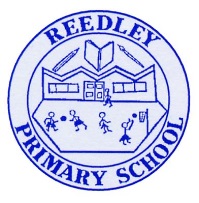 Date homework set: 22.2.24To be returned to school by: 27.2.24When completing your homework try and do a little every day and not all at once.Talking Topic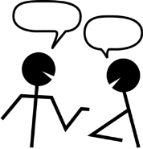 Talk to an adult about “What is a digital footprint”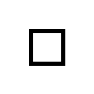 Tick when you have completed this task.ReadingRead the next chapter from your new reading for pleasure book.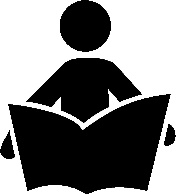 Read a book on Bug ClubContinue with your next book mark.Read to an adult and ask them to sign your Reading Diary. Your reading diary will be checked.Tick when Maths Complete the following:100 x 34.56 =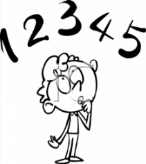 234 x 1000 =7623.3 X 100 = 212 X _____ = 212000Complete Times tables Rock Stars.Tick when you have completed these tasks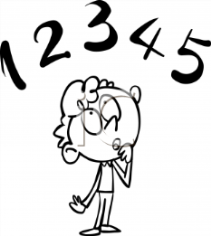 Research:  Find out about the Islamic Golden Age.When did it begin? What was the name of the Caliph?Why was Baghdad important during this time?Tick when you have completed this task.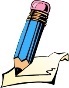 